Design 1.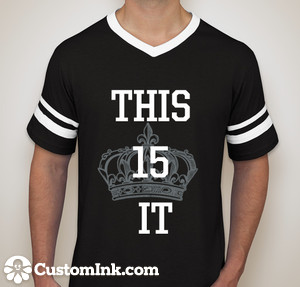 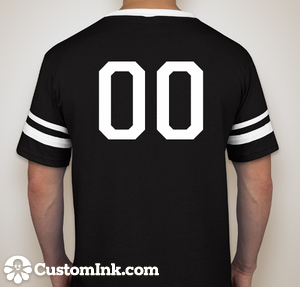 2.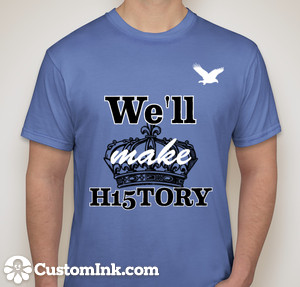 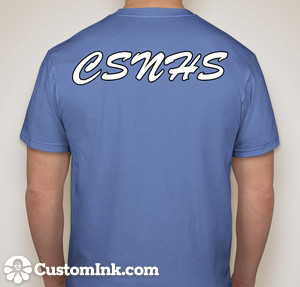 3.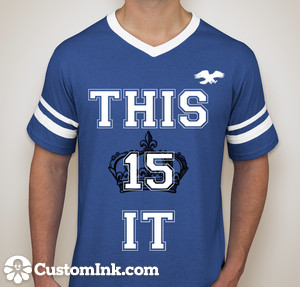 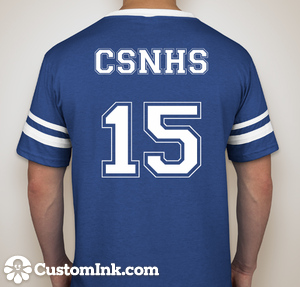 